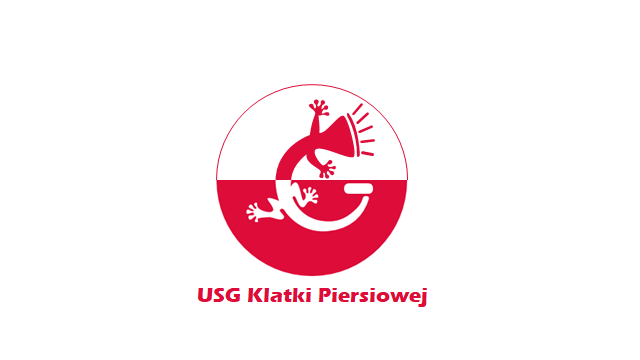 Warsztaty ultrasonografii klatki piersiowej poziom1 (podstawowy)Formation à l’échographie thoracique Niveau 1 du G-ECHO (EN France formation reconnue DPC et validée par la SPLF)FORMULARZ ZGŁOSZENIOWY/BULLETIN D’INSCRIPTIONNom/ Nazwisko  : 									Prénom / Imię  : Adresse professionnelle / Adres : Mail : (ADRESSE VALIDE et ACTIVE++++) ? Aktualny i aktywny adres mailowy:Téléphone portable  / tel.kom. :Lieu d’exercice / Miejsce wykonywania badań : ZAPISY/INSCRIPTION : opłata wpisowa wynosi 250 zł (po 30.04.2022-300 zł) dla obecnych członków Stowarzyszenia Pneumologie France Pologne:jednorazowa opłata 150 złDoświadczenie w ultrasonografii Doświadczenie - jak często wykonujesz USG klatki piersiowej?: □ nigdy□ sporadycznie□ regularnieDostępny aparat□ brak□ zaplanowany dostęp do aparatu (nazwa aparatu)□ aparat do USG dostępny (nazwa aparatu)Cel szkolenia	□ Nauka ultrasonografii	□ poszerzenie kompetencji	□ Inne : 